ข่าวฝากประชาสัมพันธ์ จากเทศบาลตำบลแม่คือ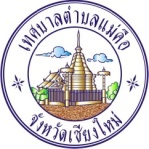 ด้วยเทศบาลตำบลแม่คือ กำหนดจัดฝึกอบรมการประดิษฐ์ดอกไม้จันทน์ ตามโครงการจิตอาสาประดิษฐ์ดอกไม้จันทน์ ถวายความอาลัย พระเจ้าอยู่หัว        รัชกาลที่  9  ระหว่าง เดือน มิถุนายน – กันยายน  2560 เพื่อให้ประชาชนตำบลแม่คือได้แสดงถึงความจงรักภักดีต่อพระบาทสมเด็จพระปรมินทรมหาภูมิพลอดุลยเดช       และเป็นส่วนหนึ่งในการเตรียมการจัดงานพระราชพิธีถวายพระเพลิงพระบรมศพพระบาทสมเด็จพระปรมินทรมหาภูมิพลอดุลยเดชเทศบาลตำบลแม่คือ จึงขอเชิญชวนผู้มีจิตอาสา ประชาชน นักเรียน นักศึกษา   กลุ่มมวลชนต่าง ๆ กลุ่มผู้สูงอายุ กลุ่มผู้นำชุมชน สถานศึกษา ฯลฯ         ร่วมจัดทำดอกไม้จันทน์ (ดอกดารารัตน์) โดยจะทำการฝึกอบรมการประดิษฐ์ดอกไม้จันทน์ ครั้งที่  1  ในวันอังคาร  ที่  27  มิถุนายน  2560  ตั้งแต่เวลา        09.00  น.  เป็นต้นไป   ณ  ห้องประชุมสภาเทศบาลตำบลแม่คือ (การแต่งกาย          ด้วยชุดสีดำสุภาพ) สามารถแจ้งความประสงค์ ลงทะเบียนได้ที่ สำนักปลัด เทศบาลตำบลแม่คือ ในวัน เวลา  ราชการ หรือในวันฝึกอบรมประชาชนที่ผ่านการฝึกอบรมแล้ว หรือ ประชาชนที่มีความประสงค์จะมาประดิษฐ์ดอกไม้จันทน์ต่อเนื่องเป็นประจำ สามารถมาประดิษฐ์ดอกไม้จันทน์ได้ทุก ๆ วัน  ตั้งแต่เวลา  09.00 น.   ถึง 16.00  น.  ณ  ห้องประชุมสภาเทศบาลตำบลแม่คือ      จะมีเจ้าหน้าที่ผู้รับผิดชอบจัดเตรียมวัสดุ อุปกรณ์  พร้อมให้คำแนะนำและอำนวย    ความสะดวกตลอดวันสอบถามรายละเอียดเพิ่มเติมได้ที่ สำนักปลัด เทศบาลตำบลแม่คือ 053 387062 ต่อ 11